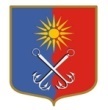 КИРОВСКИЙ МУНИЦИПАЛЬНЫЙ РАЙОНЛЕНИНГРАДСКОЙ ОБЛАСТИАДМИНИСТРАЦИЯОТРАДНЕНСКОГО ГОРОДСКОГО ПОСЕЛЕНИЯП О С Т А Н О В Л Е Н И Еот «14» ноября 2023 года № 599О внесении изменений в муниципальную программу  «Развитие и поддержка малого и среднего предпринимательства на территории МО «Город Отрадное» на 2023-2025 годы», утвержденную постановлением администрации МО «Город Отрадное» от 30 ноября 2022 года № 672.Для реализации эффективной политики поддержки малого и среднего предпринимательства, создания условий для его трансформации в стратегический фактор социально-экономического развития города, в соответствии с Федеральным законом от 24.07.2007 г. № 209-ФЗ «О развитии малого и среднего предпринимательства в Российской Федерации», Постановлением администрации МО «Город Отрадное» от 30 декабря 2013 года № 571 «Об утверждении Порядка  принятия решений о разработке муниципальных программ Отрадненского городского поселения Кировского муниципального района Ленинградской области, их формирования и реализации и Порядка проведения оценки эффективности реализации муниципальных программ Отрадненского городского поселения Кировского муниципального района Ленинградской области» постановляю:           1. Паспорт муниципальной программы «Развитие и поддержка малого и среднего предпринимательства на территории МО «Город Отрадное» на 2023-2025 годы» изложить в редакции согласно Приложению к настоящему постановлению          2. Опубликовать настоящее постановление в газете «Отрадное, вчера, сегодня, завтра», сетевом издании «Отрадное, вчера, сегодня, завтра» и на официальном сайте органов местного самоуправления МО «Город Отрадное» в сети «Интернет» и в государственной автоматизированной информационной системе «Управление» (gasu.gov.ru).3. Настоящее постановление вступает в силу со дня его официального опубликования.4. Контроль за исполнением настоящего постановления оставляю за собой.И. о. главы администрации                                                               А.С. МорозовРазослано: дело-2, ФЭУ, КО, орг.отдел, прокуратура, СМИ, www.otradnoe-na-neve.ru                                                                                                                                     Приложение  к Постановлению главы администрации                                                                                                                  МО  «Город Отрадное»                                                                                                от «14» ноября  2023  года  № 599ПАСПОРТмуниципальной программы «Развитие и поддержка малого и среднего предпринимательства на территории МО «Город Отрадное» на 2023-2025 годы»ВведениеМуниципальная программа «Развитие и поддержка малого и среднего предпринимательства на территории МО «Город Отрадное на 2023-2025 г.» разработана в соответствии с Федеральным законом от 24.07.2007 г. № 209-ФЗ «О развитии малого и среднего предпринимательства в Российской Федерации», областным законом «О  поддержке малого предпринимательства  на территории Ленинградской области» от 30 апреля 2009 г. № 36-оз. Субъекты малого и среднего предпринимательства – это хозяйствующие субъекты (юридические лица и индивидуальные предприниматели), отнесенные в соответствии с условиями, установленными Федеральным законом от 24.07.2007 г. № 209-ФЗ «О развитии малого и среднего предпринимательства в Российской Федерации», к малым предприятиям, в том числе к микро-предприятиям, и средним предприятиям. Анализ имеющихся статистических и аналитических данных о состоянии и динамике развития МСП показывает, что в городе Отрадное существуют необходимые предпосылки для реализации эффективной политики поддержки МСП, условия для ускоренного его развития и превращения в стратегический фактор социально-экономического развития города. К этим предпосылкам относятся:- достаточно высокий уровень предпринимательской активности и предпринимательских способностей жителей города;- конституционные гарантии возможности и свободы осуществления предпринимательской деятельности;- законодательное закрепление статуса малого и среднего предпринимательства как особого вида экономической деятельности, в отношении которого действуют специальные меры государственной поддержки;- достигнутый уровень и существующие тенденции развития МСП в городе Отрадное, способные стать базой для устойчивого развития этого сектора экономики.Однако, имеют место отдельные негативные явления в экономической, общественной и политической жизни города:- трудности к доступу и высокая стоимость финансовых ресурсов;  - низкая социальная защищенность предпринимателей и наемных работников; - недостаток информационно-консультационного обеспечения; - недостаточный уровень развития МСП в промышленности; - избыточные административные барьеры;- негативное восприятие предпринимателей значительной частью общества как лиц, благосостояние которых достигается исключительно благодаря уклонению отустановленных законом норм и правил ведения бизнеса;- недостаточный уровень предпринимательской культуры и низкая эффективность консолидации усилий предпринимателей по защите собственных прав и интересов;- отсутствие единого документа направленного на поддержку и развитие малого и среднего предпринимательства;- низкий уровень заработной платы наемных работников.Эти явления и факторы имеют достаточно глубокие исторические и психологические корни. Для их преодоления необходимы особые усилия и принятие государством конкретных мер по коррекции политики в идеологической, экономической, административной, правоохранительной, образовательной сферах – там, где эти явления укоренены в наибольшей степени.1. МАЛОЕ И СРЕДНЕЕ ПРЕДПРИНИМАТЕЛЬСТВО НА ТЕРРИТОРИИ МО «ГОРОД ОТРАДНОЕ» – СОВРЕМЕННОЕ СОСТОЯНИЕЗа последние годы малое предпринимательство стало неотъемлемой частью экономической системы города Отрадное. На протяжении последних трех лет наблюдается  устойчивая динамика увеличения количества субъектом малого и среднего предпринимательства. Число субъектов малого бизнеса, осуществляющих деятельность в городе возросло за последние 3 года на 24%. Основная масса субъектов малого бизнеса в городе занято в сфере потребительского рынка. Небольшое количество субъектов малого бизнеса занимается строительством, здравоохранением, образованием и предоставлением социальных услуг.Инфраструктура поддержки малого предпринимательства в городе Отрадное включает:  Фонд поддержки малого бизнеса Кировского района (далее-ФПМБ). Деятельность администрации направлена на  комплексное социально-экономическое развитие территории, координацию усилий по поддержке малого и среднего бизнеса на территории города, защиту интересов предпринимателей и осуществление связи между предпринимателями и органами власти, на осуществление мероприятий по консультированию, обучению и обмену опытом предпринимателей района.Предметом деятельности ФПМБ является реализация муниципальных и региональных программ по поддержке малого и среднего предпринимательства на территории Кировского района Ленинградской области, а также проведение мероприятий,  способствующих  повышению уровня занятости, предоставление услуг по оформлению налоговой и бухгалтерской отчетности, ее отправке по электронным каналам связи в налоговые инспекции, услуг по оформлению трудовых отношений, предоставление финансовой поддержки в форме  выдачи льготных займов, консультирование по вопросам ведения предпринимательской деятельности, содействие становлению и развитию кредитной кооперации; оказание различной методической помощи.             Однако достигнутый уровень развития малого и среднего предпринимательства в городе Отрадное еще недостаточен с точки зрения требований рыночной экономики, для обеспечения устойчивости и необратимости указанных позитивных изменений           Значительная часть трудностей и препятствий на пути становления и развития МСП лежит за рамками самой сферы малого предпринимательства. На становление и развитие МСП в городе Отрадное серьезное влияние оказывают существующая в стране экономическая ситуация и связанные с ней, общие для всех муниципальных образований Ленинградской области, проблемы, а именно: -   несовершенство нормативно-правовой базы в сфере МСП;- отсутствие действенных механизмов для кредитования начинающих субъектов МСП и материально-ресурсного обеспечения по кредитам;- высокие процентные ставки банковских кредитов, ограниченная доступность лизинговых услуг;- несовершенство системы налогообложения;- несовершенство государственной системы поддержки малого и среднего предпринимательства;- недостаточная развитость системы информационной поддержки МСП;- проблемы кадрового обеспечения и подготовки специалистов для МСП.Анализ факторов, влияющих на развитие МСП, а также опыт реализации программ поддержки и развития малого  и среднего предпринимательства показывают, что существующие проблемы можно решить объединенными усилиями и согласованными действиями самих субъектов МСП, их общественных объединений, структур его поддержки и органов местного самоуправления. Необходим комплексный и последовательный подход, рассчитанный на долгосрочный период, который предполагает использование программно-целевых методов, обеспечивающих увязку реализации мероприятий по срокам, ресурсам, исполнителям, а также организацию процесса управления и контроля. В числе таких мероприятий: -  совершенствование системы показателей развития МСП; - формирование специализированных финансово-кредитных и инвестиционных институтов и механизмов; - развитие выставочно - ярмарочной деятельности субъектов МСБ; -  формирование инфраструктуры, обеспечивающей консалтинговое сопровождение проектов МСП; -  информационное и научно-методическое обеспечение МСП; -  развитие системы подготовки кадров для предпринимательской деятельности. 2.      ЦЕЛИ И ЗАДАЧИ ПРОГРАММЫ. ПРИНЦИПЫ РЕАЛИЗАЦИИ. Целью настоящей Программы является создание благоприятных условий для развития  малого и среднего предпринимательства и повышение его роли в решении социальных и  экономических задач МО «Город Отрадное» на основе государственной и общественной поддержки с целью укрепления экономики города и обеспечения социальной стабильности в обществе, а также оказание поддержки при реализации гражданами своих прав на выбор сферы приложения труда, применения своих интеллектуальных, творческих способностей в предпринимательстве, обеспечивающих:- рост численности занятых в секторе МСП, повышение доходов и уровня социальной защищенности работников малых и средних предприятий;- повышение темпов развития МСП, как одного из стратегических факторов социально-экономического развития города, увеличение доли МСП в формировании всех составляющих внутреннего валового продукта (производство товаров, оказание услуг), расширение сфер деятельности и экономическое укрепление малых и средних предприятий, особенно в промышленной сфере. Для достижения поставленной цели должны быть решены следующие задачи:•обеспечение  взаимодействия органов местного самоуправления с предпринимательскими структурами в решении задач экономического и социального развития города Отрадное;•совершенствование нормативно-правовой базы, регулирующей вопросы  поддержки субъектов  малого и среднего предпринимательства города;• мониторинг деятельности субъектов малого и среднего предпринимательства города;•создание благоприятных условий для устойчивой деятельности субъектов малого и среднего  предпринимательства;•преодоление административных барьеров на пути развития малого и среднего предпринимательства;•создание новых рабочих мест;• привлечение субъектов малого и среднего предпринимательства к поставкам продукции для государственных и муниципальных нужд;•предоставление финансовой, имущественной, адресной, методической, информационной, консультационной, образовательной и правовой поддержек субъектам малого и среднего  предпринимательства;•содействие  экономическому развитию города путем вовлечения  в предпринимательскую деятельность временно безработных граждан, проживающих в   городе Отрадное,• развитие общественного движения предпринимателей.Программа также призвана решить задачу структурных изменений в предпринимательской среде и увеличить долю малых и средних предприятий, задействованных в сфере производственной, строительной деятельности и в сфере инновационного бизнеса. Ограниченность финансовых ресурсов не позволяет оказать помощь всем малым и средним предприятиям города. Поэтому программа предполагает оказание  в первую очередь  адресной, методической, информационной, консультационной, образовательной и правовой поддержек субъектам малого и среднего  предпринимательства, деятельность которых позволяет решать актуальные для города социально-экономические проблемы и предпринимателям, которые только открывают свое дело.Приоритетное развитие МСП предполагается в следующих видах деятельности:- промышленность;- строительная индустрия и жилищно-коммунальное хозяйство;- туризм и организация досуга; - бытовое обслуживание населения;-инновационная деятельность, обеспечивающая внедрение новых технологий и выпуск принципиально новой продукции.3. ОСНОВНЫЕ МЕРОПРИЯТИЯ, ПРОВОДИМЫЕ В РАМКАХ ПРОГРАММЫСистема программных мероприятий предусматривает  следующие основные разделы:3.1. Совершенствование нормативно-правовой базы поддержки малого и среднего предпринимательства.Этот раздел предполагает создание механизма участия предпринимателей в развитии нормативно-правовой базы, регулирующей деятельность малых и средних предприятий. Предлагаемый механизм предусматривает проведение опросов предпринимателей, получение экспертных оценок законопроектов, обсуждения на круглых столах с участием представителей бизнеса, муниципальных законодательных и исполнительных органов власти. Повышение открытости и подотчетности действий органов власти путем размещения законопроектов на официальном сайте города Отрадное.Введение в действие специальных налоговых режимов, под действие которых попадает большинство субъектов МСП, существенно упростило и минимизировало системы их налогообложения. Фактически государство этим шагом создало условия для выхода МСП из сферы "теневой" экономики, однако серьезных встречных шагов с его стороны не последовало. По прежнему значительная часть МСП находится в сфере "теневой" экономики, имеет место сокрытие реальных доходов от налогообложения, широкое распространение получила практика занижения физических показателей плательщиков единого налога на вмененный доход, реального уровня зарплаты работников. В нарушение Трудового кодекса Российской Федерации с частью работников субъектов МСБ не заключаются трудовые договора. Во многом эти явления связаны с несовершенством налогового законодательства, позволяющего неоднозначно толковать его основные понятия, не обеспечивающего возможность должного учета физических показателей плательщиков единого налога на вмененный доход, а иногда, как в случае с единым социальным налогом, из-за чрезмерно высоких налоговых ставок, вынуждающего субъекты МСП занижать реальный уровень заработной платы, не заключать трудовые договора с наемными работниками.Таким образом, системы налогообложения МСП необходимо совершенствовать. Главным направлением этого совершенствования должно стать создание условий для обеспечения полноты и своевременности налоговых поступлений от МСП при сохранении максимально возможной простоты и приемлемых ставках налогообложения.Для достижения этой цели предусматривается проведение постоянного мониторинга эффективности применения систем налогообложения МСП с целью выявления недостатков действующих систем налогообложения. По результатам мониторинга необходимо готовить предложения по внесению изменений в федеральное, региональное и муниципальное налоговое законодательство.3.2.Организационное обеспечение развития малого и среднего предпринимательства.3.3. Мониторинг развития субъектов малого и среднего предпринимательства.3.4Развитие инфраструктуры поддержки малого предпринимательства и повышение эффективности ее использования.      На территории города предполагается использовать на договорных отношениях инфраструктуру поддержки малого и среднего предпринимательства, созданную в МО «Кировский район», как Фонд поддержки малого бизнеса Кировского района (далее-ФПМБ). ФПМБ служит для осуществления эффективной имущественной и финансовой поддержки субъектов МСП, для получения субсидий из регионального бюджета на проведение мероприятий региональной целевой программы "Развитие и поддержка малого и среднего предпринимательства в Ленинградской области на 2023-2025 г."  Являясь эффективным механизмом реализации сложнейших задач формирования нового сектора экономики, вся инфраструктура по поддержке малого и среднего предпринимательства сама нуждается в поддержке, необходимой для своего развития и расширения сферы услуг, оказываемых предпринимателям.     В рамках Программы планируется поддерживать и развивать деятельность существующей инфраструктуры путем оказания ей организационной, информационной, а также финансовой поддержки.     Кроме этого, развитию МСП будет способствовать уменьшение любых форм государственного вмешательства в сферу МСП. Органы государственной власти и органы местного самоуправления в пределах своей компетенции должны устанавливать лишь общие правила деятельности МСП через региональные и муниципальные нормативные правовые акты, регулирующие общеправовые, экономические, имущественные, земельные и иные вопросы, касающиеся предпринимательства. К сожалению, уровень консолидации усилий предпринимателей по защите собственных интересов пока чрезвычайно низок. В связи с этим  предусматривается оказание содействия созданию и развитию общественных объединений предпринимателей, большую роль здесь должна сыграть инфраструктура поддержки, которой необходимо активизировать работу по объединению предпринимателей, разъяснению необходимости активной и конструктивной позиции для воздействия на изменение внешних условий для развития предпринимательства.     Важным инструментом, существенно ограничивающим возможность вмешательства органов государственной власти в сферу малого предпринимательства, является Федеральный закон "О защите прав юридических лиц и индивидуальных предпринимателей при проведении государственного контроля (надзора)".     Необходимо постоянно анализировать практику его применения, для чего, прежде всего, нужно обеспечить наличие у каждого субъекта малого предпринимательства журналов учета мероприятий по контролю, анализировать и обобщать содержащуюся в них информацию, организовать работу «горячей линии» для предпринимателей по жалобам на деятельность местных надзорных и контролирующих органов. Эта работа может проводиться только эффективно работающими общественными объединениями МСП и структурами поддержки.      На сегодняшний день банки располагают вполне достаточными средствами для удовлетворения потребностей МСП в кредитах. Имеют они и высококвалифицированных специалистов, способных достаточно объективно решать вопросы о целесообразности кредитования того или иного субъекта МСП. Практически все банки принимают меры по упрощению процедуры кредитования. Большинство банков начинают воспринимать субъекты малого предпринимательства в качестве серьезных, перспективных клиентов. Немаловажное значение имеет и то, что при банковском кредитовании создаются условия для выхода МСП из сферы теневой экономики. Субъекты МСП начинают работать по безналичной форме расчетов, показывать свои реальные доходы, оформляют в установленном действующим законодательством порядке право собственности на основные средства, ликвидируют задолженность по налогам и сборам.     В качестве одного из приоритетных направления финансовой поддержки за счет областных бюджетных средств является содействие в получении государственных гарантий Ленинградской области. Необходимость этой меры финансовой поддержки обуславливается тем, что зачастую новые, перспективные малые предприятия не имеют средств для залогового обеспечения, необходимого для получения кредитов.     Предусматривается оказание специалистами Фонда ПМБ помощи безработным, социально незащищенным гражданам и молодежи в подготовке документов и бизнес-проектов для получения стартовых пособий на организацию предпринимательской деятельности, в т.ч. за счет средств областного бюджета, выделенных на эти цели по региональной целевой программе.     Финансовая поддержка за счет средств областного бюджета будет оказываться на конкурсной основе для реализации инвестиционных проектов субъектов МСБ в приоритетных для области, района и города направлениях развития. 	Также в разделе предусмотрены мероприятия по обеспечению участия на конкурсной основе субъектов МСБ в выполнении муниципальных заказов, для чего обеспечивается свободный доступ субъектов МСБ к информации о проводимых конкурсах на выполнение муниципальных заказов посредством ее размещения в сети Интернет.    Предусматривается обеспечение сбора и обобщения информации о неэффективно использующихся производственных мощностях крупных и средних предприятий, условиях и порядке их сдачи в аренду, при этом особое внимание должно быть обращено на предприятия-банкроты. Важно также обеспечить свободный доступ субъектов МСБ к этой информации, чего можно добиться посредством ее размещения в сети Интернет.  	В рамках развития системы поддержки малого предпринимательства и повышение эффективности ее использования  также предусматривается оказание имущественной поддержки субъектов малого и среднего предпринимательства за счет:- увеличения количества муниципального  имущества в перечне имущества, предназначенного для предоставления субъектам малого и среднего предпринимательства, а также обеспечение увеличения количества муниципального имущества на территории МО «Город Отрадное», в перечне муниципального имущества;-расширения состава имущества, включаемого в перечни, предоставляемого субъектам малого и среднего предпринимательства в долгосрочное владение (пользование), улучшение его качества;-увеличения количества имущества, включенного в перечни имущества, предоставляемого субъектам малого и среднего предпринимательства в долгосрочное владение (пользование) на основании договоров;-совершенствования льготного порядка предоставления имущества в аренду.	Субъектам малого и среднего предпринимательства Ленинградской области, соответствующим требованиям пункта 1 статьи 3 Федерального закона от 24 июля 2007 года № 209-ФЗ «О развитии малого и среднего предпринимательства в Российской Федерации», в рамках реализации Программы, направленной на поддержку субъектов малого и среднего предпринимательства, могут быть предоставлены муниципальные преференции в соответствии с требованиями Федерального закона от 26 июля 2006 года N 135-ФЗ «О защите конкуренции».     3.5. Развитие и укрепление системы подготовки кадров для МСБ     В данном разделе предусмотрены мероприятия по организации подготовки кадров для МСП центром занятости населения, по организации обучения безработных граждан основам предпринимательской деятельности, осуществления правовой, организационно-методической поддержки начинающим предпринимателям из числа безработных и незанятых граждан. Организация работы по проведению курсов повышения квалификации работников сферы потребительского рынка. Помимо этого предусматривается организация ФПМБ краткосрочных курсов по изучению основ предпринимательства и организация семинаров и тренингов по специальностям, дающим возможность эффективно заниматься бизнесом для всех категорий граждан, включая действующих предпринимателей. 3.6. Совершенствование информационной и консультационной поддержки       Основным направлением данного раздела являются мероприятия по развитию и совершенствованию системы информационного обеспечения  МСП. ФПМБ оказывает безвозмездные консультационные и образовательные услуги представителям социально незащищенных слоев населения (инвалиды; многодетные родители; члены неполных семей, имеющих иждивенцев; военнослужащие, уволенные в запас; безработные граждане города Отрадное, состоящие на учете в службе занятости Кировского района Ленинградской области), молодежи и субъектам МСП, осуществляющим предпринимательскую деятельность в течение первых двух лет на территории города, а также осуществляющим деятельность в приоритетных для Ленинградской области сферах развития малого и среднего предпринимательства (бытовое обслуживание населения; здравоохранение; физическая культура; социальное обеспечение; жилищно-коммунальное хозяйство; туризм).     Важное значение имеет распространение информации о формах и мерах поддержки малого и среднего бизнеса в муниципальном образовании. Необходимо размещение информационных стендов. Органы исполнительной власти должны оказывать поддержку деятельности ФПМБ, прежде всего, путем безвозмездного предоставления имеющейся в их распоряжении не конфиденциальной информации о состоянии и развитии МСП, а также возможности использования принадлежащих им информационных ресурсов и средств телекоммуникаций.     Для обеспечения взаимодействия между крупными предприятиями и субъектами МСП необходимо вовлечь предпринимателей в эффективное взаимодействие с уже созданным на базе ГУ «Ленинградский областной центр поддержки предпринимательства» центром промышленной субконтрактации и партнерства. Главным направлением этого Центра является создание и ведение базы данных производственных возможностей предприятий России и база данных поступающих заказов. Обе базы выполнены в едином формате и объединены автоматизированной системой поиска, что позволяет обеспечить доступ субъектов МСБ к информации о заказах, которые крупные предприятия готовы передать для исполнения им.     Остальные мероприятия направлены на обеспечение открытости деятельности органов власти области, района и города, Ленинградской областной торгово-промышленной палаты с использованием возможностей сети Интернет, развитие системы правового обеспечения деятельности субъектов МСП, содействие развитию выставочно-ярмарочной деятельности, оказание организационно-консультационных услуг, формирование положительного образа МСБ, путем содействия средствам массовой информации, занимающимся освещением проблем и задач предпринимательства. Инициирование целевых теле и радиопрограмм о деятельности МСП, организация пропагандистской и образовательной кампании, направленной на подготовку населения к занятию собственным бизнесом. Проведение через средства массовой информации масштабной и долгосрочной пропаганды частной хозяйственной  инициативы жителей района. Активное освещение в СМИ мероприятий и проведение конкурса “Лучший предприниматель года” будет способствовать распространению информации о программе в широких кругах общества.3.7.Формирование благоприятного  общественного  мнения о малом и среднем предпринимательства5. ОЖИДАЕМЫЕ РЕЗУЛЬТАТЫ РЕАЛИЗАЦИИ ПРОГРАММЫК концу 2025 года в рамках выполнения Программы предполагается улучшить условия для развития МСП в городе Отрадное, направив основной вектор управленческих решений в сторону производственной деятельности субъектов МСП.В результате осуществления Программы количество малых и средних предприятий и предпринимателей должно ежегодно увеличиваться.Реализация мероприятий по расширению деятельности функционирующих предприятий и открытию новых позволит ежегодно дополнительно создавать новые рабочие места, доля занятых в МСП в общей численности экономически активного населения района возрастет. Размер средней заработной платы на малых и средних предприятиях увеличится до среднего по области уровня.Будет сформирована нормативная база, позволяющая  решать специфические проблемы этого сектора   - уменьшать уровень риска в бизнесе, преодолевать административные барьеры и др. Гибкая система связей субъектов МСП, муниципальных структур, органов местного самоуправления и государственных структур обеспечит специфичные для каждой из отраслей и этапов развития меры по развитию МСП.Повышение конкурентоспособности и инвестиционной привлекательности города за счет создания благоприятных условий для развития предпринимательской среды приведет к росту инвестиций в основной капитал, как следствие увеличение стоимости основных фондов малых и средних предприятий. Также программа призвана увеличить эффективность использования малыми и средними предприятиями муниципального нежилого фонда и иного муниципального имущества.         Ожидаемых результатов удастся достичь, если скоординировано, заинтересованно и плодотворно будут работать все структуры, в чьи функции входит содействие развитию МСП в городе: местная администрация, ФПМБ, советы, общественные советы, некоммерческие объединения и другие объединения предпринимателей. Кроме того, немаловажно, чтобы деятельность по развитию МСП в районе осуществлялась  при участии районных и областных структур поддержки  малого и среднего предпринимательства и Правительства Ленинградской области. Сроки реализации муниципальной программы2023-2025 г.Ответственный исполнитель муниципальной программыАдминистрация МО «Город Отрадное»Участники муниципальной программыАдминистрация МО «Город Отрадное», ФПМБ, УМИАГ, МКУ «УКХ», ГУ ЦЗН, общественные организации предпринимателейЦель муниципальной программыСоздание благоприятных условий для развития малого и среднего предпринимательства (далее - МСП) и повышение его роли в решении социальных и экономических задач МО «Город Отрадное» на основе государственной и общественной поддержки с целью укрепления экономики города и обеспечения социальной стабильности в обществе, а также оказание поддержки при реализации гражданами своих прав на выбор сферы приложения труда, применения своих интеллектуальных, творческих способностей в предпринимательстве, обеспечивающих:-рост численности занятых в секторе МСП, повышение доходов и уровня социальной защищенности работников малых и средних предприятий;-повышение темпов развития МСП, как одного из стратегических факторов социально - экономического развития города, увеличение доли МСП в формировании всех составляющих внутреннего валового продукта (производство товаров, оказание услуг), расширение сфер деятельности и экономическое укрепление малых и средних предприятий, особенно в промышленной сфере.Задачи муниципальной программы- обеспечение  взаимодействия органов местного самоуправления с предпринимательскими структурами в решении задач экономического и социального развития города Отрадное;                                           - совершенствование нормативно-правовой базы, регулирующей вопросы  поддержки субъектов  малого и среднего предпринимательства города;                        - мониторинг деятельности субъектов малого и среднего предпринимательства города;                        - создание благоприятных условий для устойчивой деятельности субъектов малого и среднего  предпринимательства;- преодоление административных барьеров на пути развития малого и среднего предпринимательства;-создание новых рабочих мест;                     - привлечение субъектов малого и среднего предпринимательства к поставкам продукции для государственных и муниципальных нужд;                        - предоставление финансовой, имущественной, адресной, методической, информационной,консультационной, образовательной и правовой поддержек субъектам малого и среднего предпринимательства;-содействие  экономическому развитию города путем вовлечения  в предпринимательскую деятельность временно безработных граждан, проживающих в   городе Отрадное,- развитие общественного движения предпринимателей.Ожидаемые ( конечные ) результаты реализации муниципальной программы-увеличение числа действующих  малых  и средних предприятий  и индивидуальных предпринимателей на  10 %;  -увеличение доли занятых в малом и среднем бизнесе от  общего  количества занятых  в  районе  до  34%;  -расширение доступа  субъектов  малого  и среднего предпринимательства   к финансово-кредитным      ресурсам;       -вовлечение незанятого, социально не защищенного  населения  и молодежи   в   предпринимательство;    - формирование благоприятного   общественного   мнения   о   малом и среднем бизнесе,  повышение  культуры   предпринимательской деятельности                                       Финансовое обеспечение муниципальной программы - всего, в том числе по годам реализацииВсего – 420 тыс. рублей, в том числе:2023 год – 140 тыс. рублей2024 год – 140 тыс. рублей2025 год – 140 тыс. рублей